ETOPIRYNA PROLEK PRZECIWBÓLOWY W OCHRONNEJ OTOCZCE 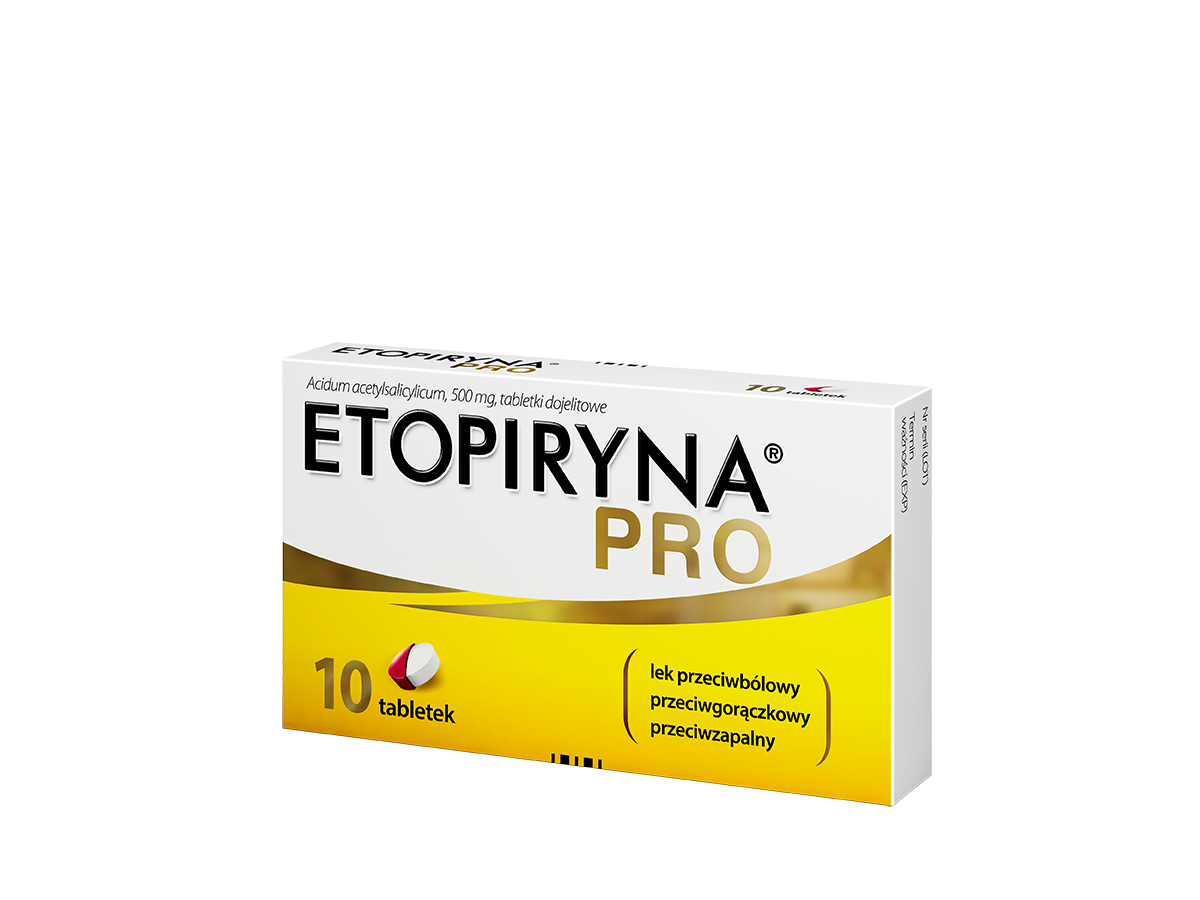 Etopiryna PRO Skład i postać: Tabletki dojelitowe. Każda tabletka zawiera 500 mg kwasu acetylosalicylowego. Substancja pomocnicza o znanym działaniu: czerwień koszenilowa, lak (E 124). Wskazania: Dolegliwości bólowe różnego pochodzenia o lekkim i średnim nasileniu, w tym: bóle głowy, bóle zębów, bóle mięśni, bóle stawów. Dolegliwości towarzyszące przeziębieniu i grypie z gorączką. Stany chorobowe wymagające długotrwałego stosowania kwasu acetylosalicylowego w dużych dawkach, jak reumatoidalne zapalenie stawów (z przepisu lekarza). Przeciwwskazania: Nadwrażliwość na kwas acetylosalicylowy lub na którąkolwiek substancję pomocniczą produktu. Nadwrażliwość na kwas acetylosalicylowy występuje u 0,3% populacji, w tym u 20% chorych na astmę oskrzelową lub przewlekłą pokrzywkę. Objawy nadwrażliwości: pokrzywka, a nawet wstrząs, mogą wystąpić w ciągu 3 godzin od przyjęcia kwasu acetylosalicylowego. Nadwrażliwość na inne niesteroidowe leki przeciwzapalne, przebiegająca z objawami, takimi jak: skurcz oskrzeli, katar sienny, wstrząs. Astma oskrzelowa, przewlekłe schorzenia układu oddechowego, gorączka sienna lub obrzęk błony śluzowej nosa, gdyż pacjenci z tymi schorzeniami mogą reagować na niesteroidowe leki przeciwzapalne napadami astmy, ograniczonym obrzękiem skóry i błony śluzowej (obrzęk naczynioruchowy) lub pokrzywką częściej niż inni pacjenci. Czynna choroba wrzodowa żołądka i (lub) dwunastnicy oraz stany zapalne lub krwawienia z przewodu pokarmowego (może dojść do wystąpienia krwawienia z przewodu pokarmowego lub uczynnienia choroby wrzodowej). Ciężka niewydolność wątroby lub nerek. Ciężka niewydolność serca. Zaburzenia krzepnięcia krwi (np. hemofilia, małopłytkowość) oraz jednoczesne leczenie środkami przeciwzakrzepowymi (np. pochodne kumaryny, heparyna). Niedobór dehydrogenazy glukozo-6-fosforanowej. Jednoczesne stosowanie z metotreksatem w dawkach 15 mg tygodniowo lub większych, ze względu na mielotoksyczność. U dzieci i młodzieży w wieku poniżej 16 lat. W trzecim trymestrze ciąży i w czasie karmienia piersią. Podmiot odpowiedzialny: Zakłady Farmaceutyczne Polpharma S.A. Pozwolenie na dopuszczenie do obrotu nr 24992 wydane przez MZ. Dodatkowych informacji o leku udziela: Polpharma Biuro Handlowe Sp. z o.o., ul. Bobrowiecka 6, 00-728 Warszawa; tel.: +48 22 364 61 00; faks: +48 22 364 61 02; www.polpharma.pl. Lek wydawany bez recepty. ChPL 2019.05.13
Przed użyciem zapoznaj się z ulotką, która zawiera wskazania, przeciwwskazania, dane dotyczące działań niepożądanych i dawkowanie oraz informacje dotyczące stosowania produktu leczniczego, bądź skonsultuj się z lekarzem lub farmaceutą, gdyż każdy lek niewłaściwie stosowany zagraża Twojemu życiu lub zdrowiu.